Пожарные утверждают, что при "хороших условиях" автомобиль полностью сгорает за 3-4 минуты. Статистика показывает, что при аварии или дорожно-транспортном происшествии автомобиль загорается лишь в случаях повреждения бензобака или топливной системы. Во всех остальных случаях пожар начинается из-за нарушения простых правил пожарной безопасности и таких причин, как замыкание в электропроводке, утечка в системе подачи топлива, курение в салоне, небрежность при перевозке легковоспламеняющихся грузов, пролив и возгорание топлива, самовоспламенение хранящейся в автомобиле промасленной ветоши.Если загорелся автомобиль:не пытайтесь погасить пламя, увеличив скорость движения автомобиля;срочно съезжайте на обочину и остановитесь подальше от людей, строений и других автомобилей;выключите зажигание и поставьте машину на ручной тормоз;высадите пассажиров и соберите документы;определите вероятный очаг пожара и оцените степень его интенсивности;наиболее опасным является пожар в районе бензобака. Лучше вместе с пассажирами отбежать от машины на безопасное расстояние, ибо взрыв может произойти в любую секунду;поднимая капот, будьте осторожны, опасайтесь выброса пламени из-за свободного притока воздуха. Возьмите тряпку, чтобы защитить руки от ожога при открывании капота. Отклоните голову в сторону;направьте на очаг горения струю порошка (газа) огнетушителя и маневрируйте струей порошка по всей площади пожара. Ещё один способ – гасить фронт огня, наступая на него, постепенно отвоёвывая пространство. Эффективнее всего несколько огнетушителей, а также комбинация обычных средств пожаротушения: песка, брезента, одеяла или куртки (ими накрывают пламя), снега, воды и т.д.;тушение ведите решительно и интенсивно. Синтетические материалы внутри автомобиля выдерживают до определенного предела температуру, а потом вспыхивают, и  потушить их очень сложно. Человек может находиться в загоревшемся автомобиле не дольше полутора минут;при загорании машины вследствие пролива топлива в первую очередь тушите топливо, потом машину;не забывайте о личной безопасности – руки могут быть в бензине, одежда – пропитана его парами.Комитет гражданской защиты населения администрации Волгограда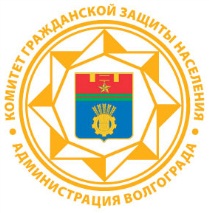 ПРАВИЛА ИСПОЛЬЗОВАНИЯОГНЕТУШИТЕЛЯ В АВТОМОБИЛЕ(прочитай и положи в бардачок)ВОДИТЕЛЬ! Купил автомобиль – обязательно купи для него огнетушитель!